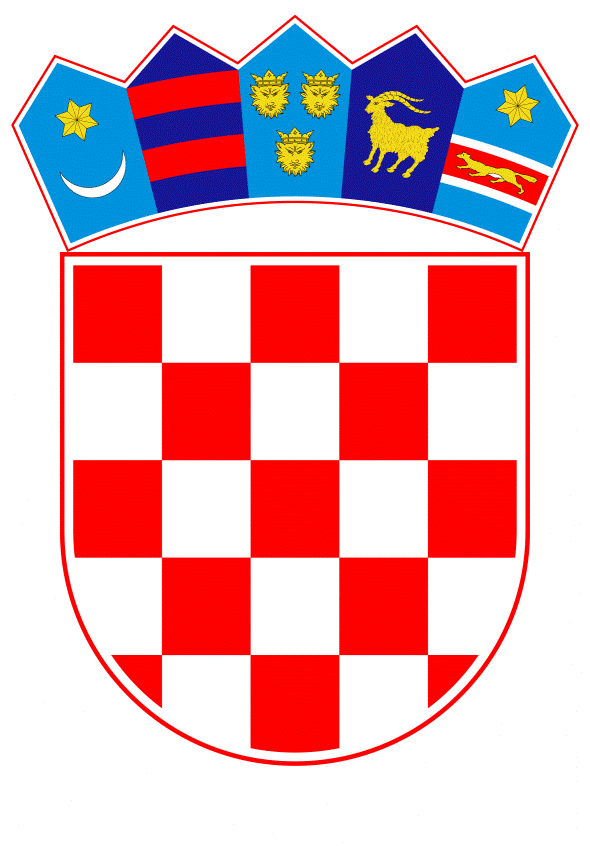 VLADA REPUBLIKE HRVATSKEZagreb, 8. ožujka 2024.______________________________________________________________________________________________________________________________________________________________________________________________________________________________Banski dvori | Trg Sv. Marka 2 | 10000 Zagreb | tel. 01 4569 222 | vlada.gov.hr										PRIJEDLOGNa temelju članka 12. stavka 9 Zakona o upravljanju nekretninama i pokretninama u vlasništvu Republike Hrvatske („Narodne novine“, broj 155/23.), a u vezi s člankom 17. stavkom 3 Zakona o pravnom položaju vjerskih zajednica („Narodne novine“, br. 83/02. i 73/13.) Vlada Republike Hrvatske je na sjednici održanoj ____2024. donijelaODLUKUo darovanju nekretnina u k.o. Granešina u vlasništvu Republike Hrvatske Hrvatskoj kapucinskoj provinciji sv. Leopolda Bogdana MandićaI.Nekretnine u vlasništvu Republike Hrvatske označene kao zk.č.br. 2986/1918, GRADILIŠTE U DUBRAVI GORNJOJ, površine 239,3 čhv (odgovara dijelu kč.br. 4159/10, k.o. Dubrava) upisana u zk.ul.br. 36842, k.o. Granešina u zemljišnim knjigama Općinskog građanskog suda u Zagrebu, Zemljišnoknjižni odjel Zagreb i zk.č.br. 2986/4356, Ulica sv. Leopolda Mandića, površine 472 m2 (odgovara dijelu kč.br. 4159/10, k.o. Dubrava) upisana u zk.ul.br. 4910, k.o. Granešina u zemljišnim knjigama Općinskog građanskog suda u Zagrebu, Zemljišnoknjižni odjel Zagreb, darovat će se Hrvatskoj kapucinskoj provinciji sv. Leopolda Bogdana Mandića, OIB: 89783207662, Zagreb, Ulica Svetog Leopolda Mandića 41, u svrhu obavljanja vjerske službe.Predmetne zemljišnoknjižne čestice odgovaraju dijelu katastarske čestice koja je u katastarskoj evidenciji označena kao kč.br. 4159/10, k.o. Dubrava ukupne površine 8.332 m2 na kojoj je izgrađena javna zgrada – crkva i samostan Sv. Leopolda Mandića i pomoćni objekt. Za predmetne građevine ishođeno je Rješenje o izvedenom stanju, KLASA: UP/I-350-05/12-07/1125, URBROJ: 251-13-21/403-13-6, od 19. prosinca 2013.koje je donio Odjel za prostorno uređenje, Treći područni odsjek za prostorno uređenje u Gradskom uredu za prostorno uređenje, izgradnju grada, graditeljstvo komunalne poslove i promet Grada Zagreba, pravomoćno s danom 16. siječnja 2014. i Uporabna dozvola broj 15/2021, KLASA: UP/I-361-05/21-001/234, URBROJ: 251-13-22-6/007-21-7, od 16. srpnja 2021. izdana kod Odjela za graditeljstvo, Peti područni odsjek za graditeljstvo u Gradskom uredu za prostorno uređenje, izgradnju grada, graditeljstvo komunalne poslove i promet Grada Zagreba, pravomoćna od 4. kolovoza 2021. Za građevine iz stavka 2. ove točke I. utvrđena je građevna čestica oznake kč.br. 4159/10, k.o. Dubrava temeljem  Rješenja o utvrđivanju građevne čestice, KLASA: UP/I-350-05/22-005/26, URBROJ: 251-10-21-1/025-22-8, od 9. svibnja 2022. koje je donio Gradski ured za obnovu, izgradnju, prostorno uređenje, graditeljstvo, komunalne poslove i promet, Odjel za prostorno uređenje, Središnji odsjek za prostorno uređenje Grada Zagreba.II.Za nekretnine navedene u točki I. stavku 1. ove Odluke procjena tržišne vrijednosti iznosi 171.498,10 eura. Tržišna vrijednost nekretnina iz stavka 1. ove točke utvrđena je temeljem mišljenja Službe za tehničke poslove Ministarstva prostornoga uređenja, graditeljstva i državne imovine u vezi s procjembenim elaboratom, oznake: TD: 193-Z-GRAN-ZG-MPGI/22, koji je izradilo društvo VERIDON d.o.o., OIB: 81434223394, Zagreb, Argentinska ulica 4, po stalnom sudskom vještaku za graditeljstvo i procjenu nekretnina Zrinoslavu Cerancu dipl.ing.građ.III. Hrvatska kapucinska provincija sv. Leopolda Bogdana Mandića snosit će trošak procjene tržišne vrijednosti nekretnina u iznosu od 305,26 eura koji će uplatiti u korist državnog proračuna Republike Hrvatske.IV.Za vrijednost darovanih nekretnina iz točke II. stavka 1. ove Odluke umanjit će se obveza Republike Hrvatske prema Katoličkoj Crkvi s osnova oduzete imovine u vrijeme jugoslavenske komunističke vladavine koju nije moguće vratiti, a sve sukladno Ugovoru između Svete Stolice i Republike Hrvatske o gospodarskim pitanjima („Narodne novine“, broj 18/98.). Obveza izvršenja ovoga uvjeta pobliže će se utvrditi ugovorom o darovanju.V. Za provođenje ove Odluke zadužuje se Ministarstvo prostornoga uređenja, graditeljstva i državne imovine, a ugovor o darovanju u ime Republike Hrvatske potpisat će ministar prostornoga uređenja, graditeljstva i državne imovine.VI.Ova Odluka stupa na snagu danom donošenja.KLASA: URBROJ: 									PREDSJEDNIKmr. sc. Andrej PlenkovićObrazloženjeHrvatska kapucinska provincija Sv. Leopolda Bogdana Mandića podnijela je Ministarstvu prostornoga uređenja, graditeljstva i državne imovine zahtjev za darovanjem nekretnina u vlasništvu Republike Hrvatske u svrhu obavljanja vjerske službe, označene u zemljišnim knjigama kao zk.č.br. 2986/1918 i zk.č.br. 2986/4356 k.o. Granešina i koje odgovaraju dijelu kč.br. 4159/10, k.o. Dubrava na kojoj je izgrađena crkva i samostan te pripadajući pomoćni objekt. Temeljem Odluke Vlade Republike Hrvatske o utvrđivanju interesa Republike Hrvatske za izgradnju crkve i samostana Sv. Leopolda Mandića u naselju Dubrava, k.o. Granešina („Narodne novine“ broj: 91/99.) utvrđeno je da je u interesu Republike Hrvatske izgradnja crkve i samostana Sv. Leopolda Bogdana Mandića u naselju Dubrava.  Za navedene građevine – crkvu, samostan i pripadajući pomoćni objekt ishođeno je Rješenje o izvedenom stanju od 19. prosinca 2013. godine, pravomoćno s danom 16. siječanj 2014. godine. i Uporabna dozvola broj 15/2021 od 16. srpanj 2021. godine  pravomoćna od dana 4. kolovoza 2021. godine temeljem kojih je izdano Rješenje o utvrđivanju građevne čestice, Klasa: UP/I-350-05/22-005/26, Urbroj: 251-10-21-1/025-22-8 od 9. svibnja 2022. godine i utvrđena građevna čestica oznake kč.br. 4159/10, k.o. Dubrava ukupne površine 8332 m2. Predmetna katastarska čestica u preklopu kopije plana katastra sa kopijom plana zemljišne knjige dijelom se preklapa i zemljišnoknjižnim česticama oznaka: zk.č.br. 2986/1918 i zk.č.br. 2986/4356 k.o. Granešina koje su vlasništvo Republike Hrvatske i predmetom predložene Odluke.Procjena tržišne vrijednosti predmetnih čestica utvrđena je temeljem stručnog mišljenja o tržišnoj vrijednosti izrađeno po Službi za tehničke poslove Ministarstva prostornoga uređenja, graditeljstva i državne imovine dana 12. siječnja 2024. godine.Radi uređenja imovinskopravnih odnosa na predmetnim nekretninama predlaže se Vladi Republike Hrvatske donošenje predložene odluke temeljem članka 12. stavak 9. Zakona o upravljanju nekretninama i pokretninama u vlasništvu Republike Hrvatske („Narodne novine“ broj: 155/23.) u vezi s čl. 17 Zakona o o pravnom položaju vjerskih zajednica („Narodne novine broj: 83/02., 73/13.). Imajući u vidu obveze koje je Republike Hrvatska preuzela temeljem ugovora između Svete Stolice i Republike Hrvatske o gospodarskim pitanjima („Narodne novine – Međunarodni ugovori“ br. 18/98.), iznos vrijednosti nekretnina opisanih u točki II. stavak 1. predložene odluke koje će se darovati Hrvatskoj kapucinskoj provinciji Sv. Leopolda Bogdana Mandića uračunat će se u naknadu za oduzeta dobra koja nije moguće vratiti pravnim osobama Katoličke Crkve.Predlagatelj:Ministarstvo prostornoga uređenja, graditeljstva i državne imovinePredmet:Prijedlog odluke o darovanju nekretnina u k.o. Granešina u vlasništvu Republike Hrvatske Hrvatskoj kapucinskoj provinciji sv. Leopolda Bogdana Mandića